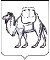 ТЕРРИТОРИАЛЬНАЯ ИЗБИРАТЕЛЬНАЯ КОМИССИЯ 
КИЗИЛЬСКОГО РАЙОНА05 сентября 2022 годаТерриториальная избирательная комиссия Кизильского района провела семинар-совещание для участковых избирательных комиссий Кизильского района «Организация работы по подготовке и проведению выборов в единый день голосования 11 сентября 2022 года в Кизильском районе».Были выданы, согласно актам, бюллетени для голосования в МСУ Кизильского района. Также выданы необходимые средства индивидуальной защиты для членов участковых избирательных комиссий.Была рассмотрены и изучены темы:    1.    Досрочное голосование в УИК на выборах в МСУ.    2.    Проведение голосования в ЕДГ.    3.    Голосование вне помещения.    4.    Подведение итогов голосования.Были рассмотрены также и ряд других важных моментов в проведении выборов в МСУ Кизильского района. 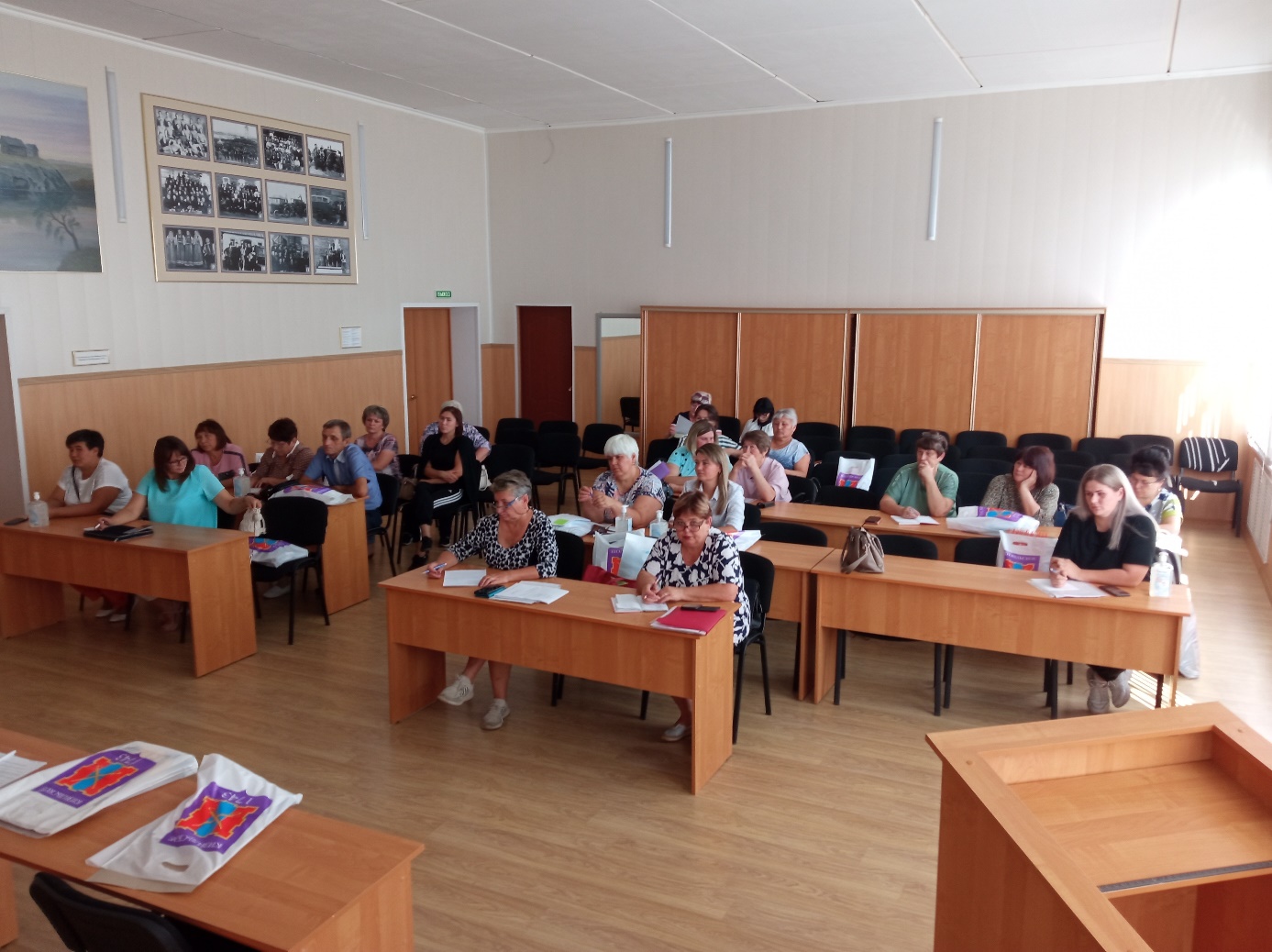 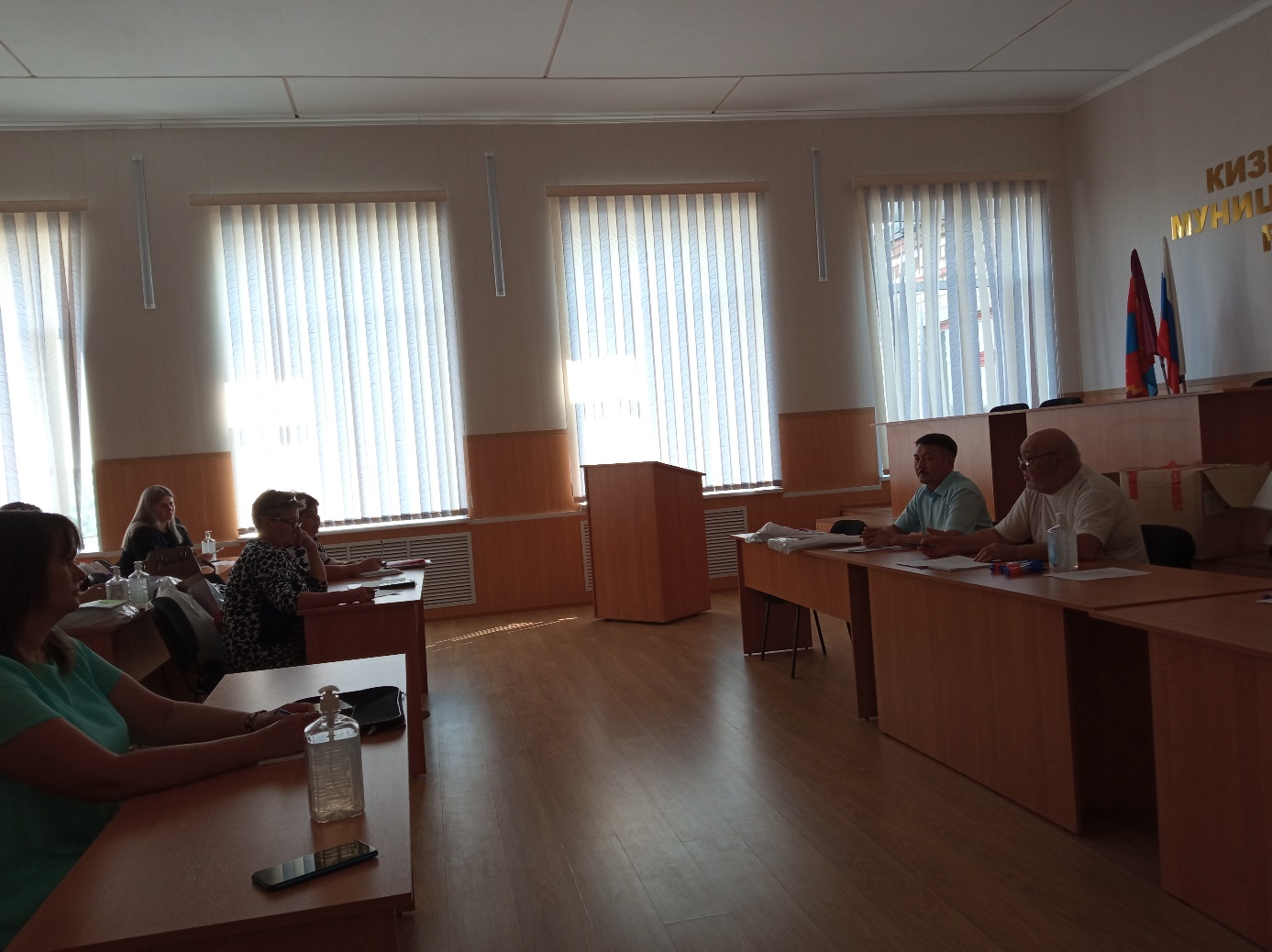 